Добрый день всем!Первая проверка домашнего задания показала, что тема пошла не плохо у тех, кто все внимательно смотрел и выполнял. Огромная просьба фотографии прикреплять с верной ориентацией. А то я голову сверну.В пятницу выполним задание на оценку по теме квадрат суммы и квадрат разности. Сегодня будете готовиться к этому. Задания на до завтра:Тем кому рекомендовала в ответном сообщении, еще раз нужно внимательно посмотреть видео урок (прошлое домашнее задание)Записать в тетрадь для правил (кто еще не записал) и выучить формулы и правила к ним на стр 164Сделать самопроверку прошлого домашнего задания (смотрите ниже )Выполнить по аналогии (подробно!) номер 800Можно сделать самопроверку с любым решебникомПрислать мне фотоотчет офото страницы из тетради для правил и фото  с решением номера 800 (оценка выполнено/не выполнено)Кроме этого вам всем был выслан пароль для регистрации на учи ру. Выполнение этих заданий -  по желанию. Вам предложено решить  задания по теме квадрат суммы  и квадрат разности. Срок  - неделя. За выполненные задания поставлю с удовольствием оценку.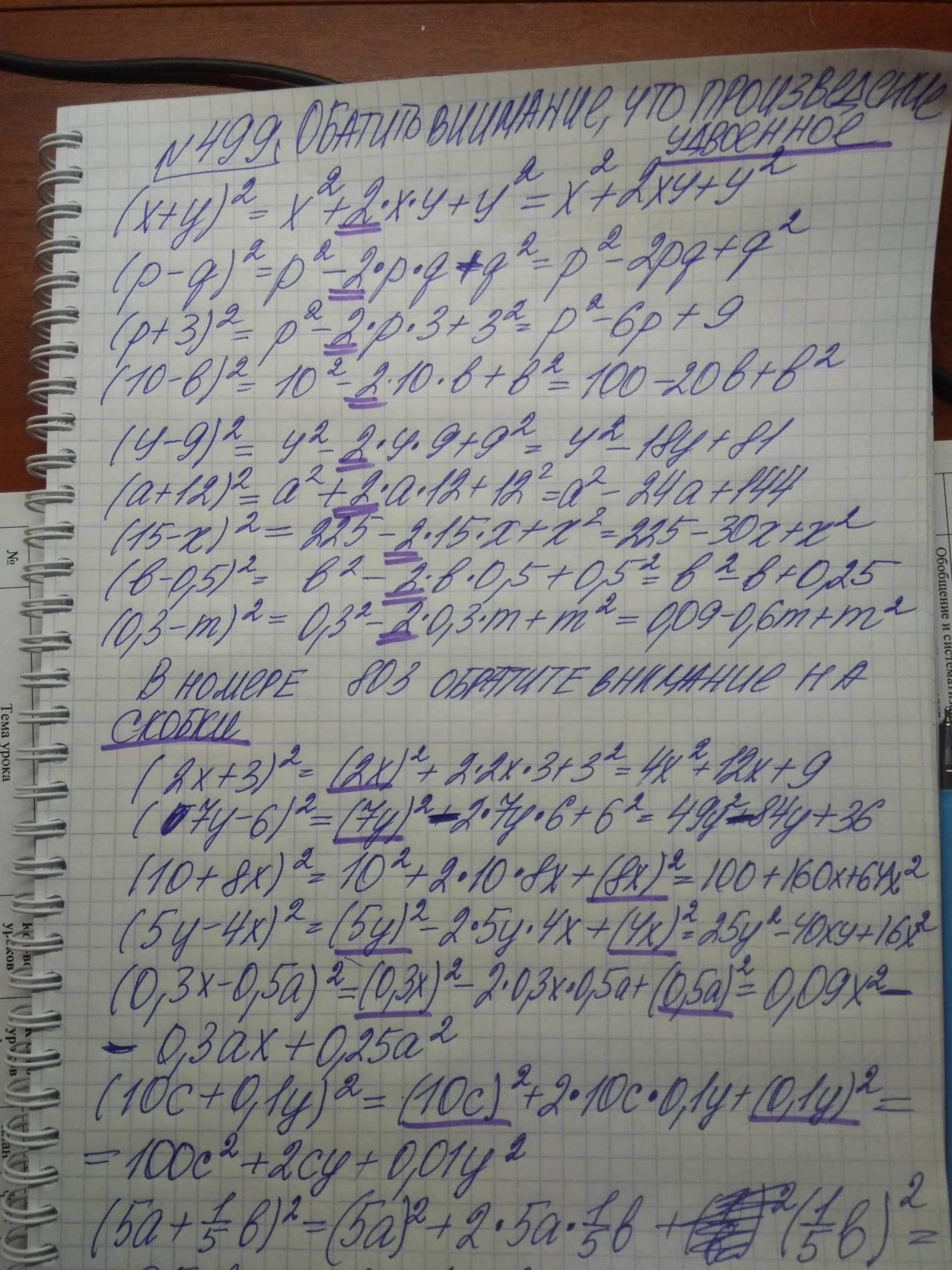 